РЕСПУБЛИКА КАРЕЛИЯПУДОЖСКИЙ МУНИЦИПАЛЬНЫЙ РАЙОНСОВЕТ  КРАСНОБОРСКОГО СЕЛЬСКОГО ПОСЕЛЕНИЯ                                              ХХI    СЕССИЯ  IV СОЗЫВАРЕШЕНИЕ 30 сентября   2020 г.                                                                                      № 71Об  установлении границ территории на которой осуществляется ТОС (территориальное общественное самоуправление)Руководствуясь Федеральным  законом от 06.10.2003 г. №131-ФЗ «Об общих принципах организации местного самоуправления в Российской Федерации», Решением Совета Красноборского сельского поселения от 19.06.2018 года № 115 "Об утверждении Положения о территориальном общественном самоуправлении в Красноборском  сельском поселении", на основании поступившего заявления от инициативной группы граждан, постоянно проживающих на территории д.Нигижма от 21.09.2020г., руководствуясь Уставом Красноборского сельского поселения, Совет Красноборского сельского поселения РЕШИЛ:1. Утвердить границы территории на которой осуществляется ТОС согласно Приложения 1 (схемы) и Приложения 2 (описания).
            2. Опубликовать настоящее решение в газете «Вестник Красноборского сельского поселения».3. Настоящее решение вступает в силу со дня его официального опубликования. Председатель Совета Красноборскогосельского поселения                                                                      Л.В.ПодкопаеваГлава Красноборского сельского поселения                                                                     А.В.ЗубовПриложение  1
к решению Совета Красноборского
сельского поселения 
№ 71 от 30.09.2020г.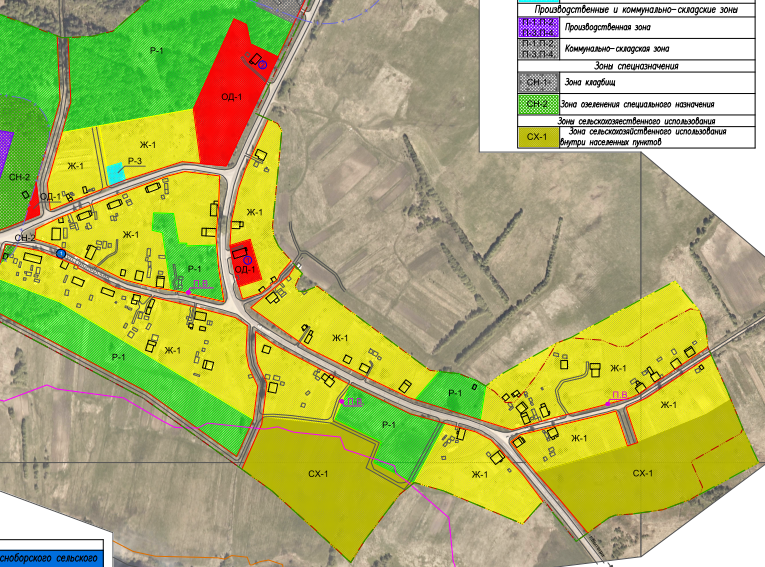 Приложение  2
к решению Совета Красноборского
сельского поселения 
№ 71  от 30.09.2020г.Словесное описание границ территории на которой предполагается осуществление ТОС  д.НигижмаТерриториальное общественное самоуправление д.Нигижма осуществляется в границах населенного пункта д. Нигижма Красноборского сельского поселения, границы  утверждены Генеральным планом Красноборского сельского поселения. С северной и западной стороны граница проходит вдоль земель лесфонда. С южной стороны - вдоль озера Мурмозеро. С  восточной стороны - вдоль земель сельскохозяйственного назначения.